Почта России повысила зарплаты 115 000 сотрудников основных производственных профессийПочта России повысила зарплаты 115 000 сотрудников основных почтовых профессий – операторам почтовых отделений, почтальонам, водителям, сортировщикам и курьерам. Объём инвестиций компании в увеличение окладов в текущем году составил около 2,9 млрд руб. «Один из ключевых приоритетов Почты – забота о сотрудниках. Антикризисные мероприятия по повышению операционной эффективности компании позволили нам уже во второй половине года изыскать средства для увеличения заработных плат нашего основного персонала. Наши люди несут на себе огромную социальную миссию, и нам важно, чтобы их работа была достойно оценена. Мы продолжим направлять средства на улучшение условий труда наших сотрудников», – комментирует генеральный директор АО «Почта России» Михаил Волков. Почта России на регулярной основе реализует программы заботы о благополучии персонала. Корпоративный университет Почты ежегодно обучает более 200 000 сотрудников. Кроме того, компания модернизирует сеть почтовых отделений, тем самым делая рабочие места сотрудников более комфортными.Справочно:АО «Почта России» — крупнейший федеральный почтовый и логистический оператор страны, входит в перечень стратегических предприятий Российской Федерации. Седьмая крупнейшая компания в мире по количеству отделений обслуживания клиентов — свыше 38 000 точек, порядка 66% из которых находятся в малых населенных пунктах. Среднемесячная протяженность логистических маршрутов Почты составляет 54 млн километров.С 2015 г. государство не предоставляет компании меры поддержки, позволяющие покрыть расходы на содержание сети объектов почтовой связи в соответствии с требованиями по размещению отделений и оказанию универсальных услуг связи.Почта России — один из самых крупных работодателей страны. Численность почтовых работников составляет 280 000 человек.Ежегодно Почта России принимает около 1,3 млрд бумажных писем и обрабатывает около 240 млн посылок. Компания помогает переводить юридически значимую переписку в цифровой формат — в 2022 г. Почта доставила 238 млн электронных заказных писем. Почта России обслуживает около 20 млн подписчиков в России, которым доставляется более 400 млн экземпляров печатных изданий в год. Ежегодный объём транзакций, которые проходят через Почту России, составляет около 2,6 триллиона рублей (пенсии, платежи и переводы).Пресс-служба УФПС Иркутской области АО «Почта России»Лебедева Ольга +7-950-06-04-067Lebedeva.Olga.A@russianpost.ru ПРЕСС-РЕЛИЗ                                                                            27 ноября 2023  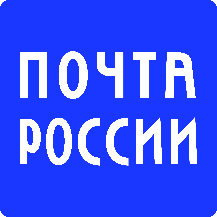 